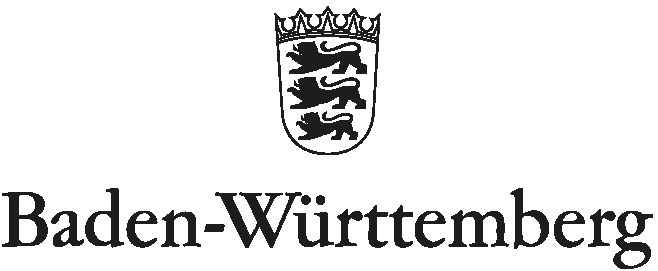 STAATLICHES SCHULAMT RASTATTDer Schüler/ die Schülerin besucht derzeit ein SBBZ und soll probeweise einen anderen Förderschwerpunkt oder die allgemeine Schule besuchen. Beginn der Probezeit						 Verlängerung der Probezeit  Der Schüler/ die Schülerin besucht probeweise unsere Schule. Auf der Grundlage des angefügten pädagogischen Berichts hat die Klassenkonferenz beschlossen: Probezeit bestanden						 Probezeit nicht bestanden Angaben zur Person des Kindes:Angaben zu den Erziehungsberechtigten: Angaben über die Schulen:Datenblatt zur Rückschulung / probeweisen BeschulungName, Vorname:  Mädchen	 Jungegeb. am Familienname, Vornamen, Anschrift Familienname, Vornamen, Anschrift Vater:Mutter:Erziehungsberechtigt sind/ist:  beide Elternteile                       Mutter                       Vater                            Erziehungsberechtigt sind/ist:  beide Elternteile                       Mutter                       Vater                            abgebende Schule: aufnehmende Schule: Klasse:       Klasse:       Beginn der Probezeit: Ende der Probezeit: 